 ҠАРАР                                                                           ПОСТАНОВЛЕНИЕ         06  август 2020 й.	              № 60             06 августа 2020 г.О внесении изменений в постановление от 19 декабря 2019 года № 124 «Об утверждении Порядка администрирования доходов бюджета сельского поселения  Акбарисовский сельсовет муниципального районаШаранский район Республики Башкортостан, администрируемых администрацией сельского поселения Акбарисовский сельсовет муниципального района Шаранский район Республики Башкортостан»В целях своевременного зачисления доходов в бюджет сельского поселения и во избежание отнесения Управлением Федерального казначейства по Республике Башкортостан указанных платежей на невыясненные поступления, администрация сельского поселения Акбарисовский сельсовет муниципального района Шаранский район Республики Башкортостан ПОСТАНОВЛЯЕТ:1. Внести изменения в приложение 1 к постановлению администрации сельского поселения Акбарисовский сельсовет муниципального района Шаранский район Республики Башкортостан от 19 декабря 2019 года № 124 «Порядка администрирования доходов бюджета сельского поселения Акбарисовский  сельсовет муниципального района Шаранский район Республики Башкортостан, администрируемых администрацией сельского поселения Акбарисовский  сельсовет муниципального района Шаранский район Республики Башкортостан» исключив следующий код бюджетной классификации:	2. Настоящее постановление вступает в силу со дня его подписания.	3. Контроль за исполнением настоящего постановления оставляю за собой.Глава сельского поселения:                                             Р.Г.Ягудин    Башкортостан Республикаһының      Шаран районы         муниципаль районыныңАкбарыс ауыл Советы       ауыл биләмәһе Хакимиәте    Акбарыс ауылы,Мәктәп урамы              тел.(34769) 2-33-87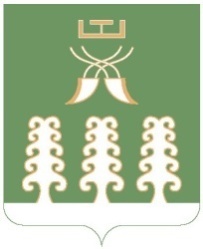       Администрация сельского поселенияАкбарисовский сельсоветмуниципального районаШаранский районРеспублики Башкортостанс. Акбарисово, ул.Школьная,2 тел.(34769) 2-33-87Код бюджетнойклассификацииНаименование дохода791 1 08 04020 01 4000 110Государственная пошлина за совершение нотариальных действий должностными лицами органов местного самоуправления, уполномоченными в соответствии с законодательными актами Российской Федерации на совершение нотариальных действий (прочие поступления)